Приложение 1к Правилам организации и проведения наземных и летных проверок наземных средств радиотехнического обеспечения полетов, авиационной электросвязи и систем светосигнального оборудования аэродромов гражданской авиации Донецкой Народной Республики (пункт 4.1.9.) Измерение углов закрытия в горизонтальнойплоскости и составление графика дальностидействия радиолокационной станции1. Измерение углов закрытия в горизонтальной плоскости.1.1. Дальность действия РЛС определяется высотой расположения антенн и углами закрытия для данного места установки. Углы закрытия определяются рельефом местности и наличием местных ориентиров.1.2. Углы закрытия измеряются с точностью ±2' по углу места и ±1° по азимуту.Азимутальные углы должны отсчитываться от магнитного меридиана для ОРЛ-А и от истинного меридиана для ОРЛ-Т. Углы закрытия должны измеряться с места установки РЛС.Углы закрытия определяются с помощью теодолита, размещенного на уровне электрического центра антенны. Дискретность по азимуту (шаг между соседними значениями азимута) съема значений угла закрытия не должна превышать ширины диаграммы направленности соответствующей РЛС в горизонтальной плоскости. Для РЛС с остронаправленной диаграммой углы закрытия будут определяться путем снятия круговой панорамы окружающих РЛС препятствий.Ориентировка теодолита должна производиться по местным предметам, выбираемым в качестве ориентира для данного сектора обзора. Измерение углов закрытия следует производить при ясной погоде, чтобы были учтены все затеняющие видимость местные предметы (строения, трубы, опоры линий электросвязи и электропередачи, другие предметы) и изменения рельефа местности.Данные измерений заносятся в таблицу 1.Таблица 1Продолжение приложения 11.3. По результатам измерений, занесенных в таблицу, проводится построение графиков углов закрытия (рисунок 1 приложения 1 к настоящим Правилам).Рис. 1. График углов закрытия РЛС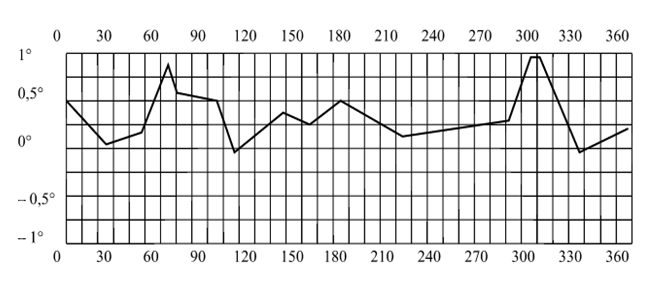 1) Построение графиков углов закрытия проводится в координатах «азимут ‒ угол места».На графике углов закрытия по горизонтальной оси откладываются значения азимута от 0 до 360°, а по вертикальной оси – значения углов закрытия.2) На графике углов закрытия указываются:наименование наземного средства РТО;условия составления графика (снят с уровня установки антенны с ориентировкой по местным предметам, снят с земли и затем пересчитан к уровню установки антенны);какое учтено магнитное склонение при ориентировке теодолита;дата составления графика;фамилия и подпись руководителя объекта РТО.3) График углов закрытия должен храниться на объекте РТО.4) При появлении новых сооружений, создающих углы закрытия, в график должны своевременно вноситься изменения.Продолжение приложения 12. Составление графика дальности действия радиолокационной станции.2.1. График дальности действия РЛС составляется по результатам летной проверки и является визуальным представлением зоны действия РЛС.2.2. Летная проверка дальности действия РЛС производится специальным облетом по маршрутам, проходящим через район, контролируемый РЛС согласно методике определения зоны действия РЛС.В остальных направлениях, не совпадающих с маршрутами полетов, дальность действия РЛС специальным облетом не проверяется и при необходимости определяется по ЭД.2.3. По результатам летной проверки составляется график зоны действия РЛС.1) График строится в полярных координатах и ориентируется по магнитному меридиану для ОРЛ-А и по истинному меридиану для ОРЛ-Т. Центр координат должен совпадать с местом установки РЛС. На географическую карту контролируемого района наносится азимутальная шкала от 0 до 360° через 10° и радиальные окружности дальности (радиус наибольшей окружности выбирается в соответствии с радиусом зоны контролируемого района с учетом масштаба карты), а также трассы полетов воздушных судов.2) Затем на карту наносятся координаты (азимут, дальность) точек пропадания и появления отметки от ВС в зависимости от азимута и высоты полета ВС, полученные при летной проверке. Соединенные линией точки формируют соответственно границу максимальной видимости, границу минимальной видимости, границы области радиотеней.3) На графике дальности действия РЛС (рисунок 2 приложения 1 к настоящим Правилам) указываются:наименование наземного средства РТО;дата составления графика;фамилия и подпись руководителя объекта РТО.4) График дальности действия РЛС должен храниться на объекте РТО.5) При появлении новых сооружений, создающих углы закрытия, в график должны своевременно вноситься изменения.Продолжение приложения 1Рис. 2. График дальности действия РЛС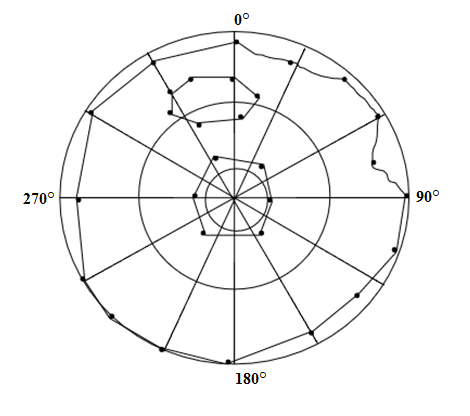 Азимут, градусУгол закрытия, градус/минуту